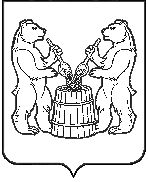 АДМИНИСТРАЦИЯ МУНИЦИПАЛЬНОГО ОБРАЗОВАНИЯ«УСТЬЯНСКИЙ МУНИЦИПАЛЬНЫЙ РАЙОН»АРХАНГЕЛЬСКОЙ  ОБЛАСТИПОСТАНОВЛЕНИЕот  03 декабря 2019 года № 1589р.п. ОктябрьскийО внесении изменений в постановление администрации муниципального образования «Устьянский муниципальный район» от 10 декабря 2018 года № 1508 В связи с кадровыми изменениями в Управлении строительства и инфраструктуры администрации муниципального образования «Устьянский муниципальный район», администрация муниципального образования «Устьянский муниципальный район» ПОСТАНОВЛЯЕТ:1. Внести следующие изменения в постановление администрации муниципального образования «Устьянский муниципальный район» от 10 декабря 2018 года № 1508 «О создании комиссии по утверждению платы за содержание и текущий ремонт общего имущества в многоквартирных домах для нанимателей жилых помещений, находящихся в собственности муниципального образования «Устьянский муниципальный район» и согласования нерегулируемых (цен) тарифов на товары и услуги в сфере теплоснабжения»:- пункт 1.2 читать в следующей редакции: «1.2 Козлова Надежда Сергеевна -  начальник отдела жилья и коммунального хозяйства - юрист управления строительства и инфраструктуры администрации муниципального образования «Устьянский муниципальный район».2. Настоящее постановление вступает в законную силу со дня его официального опубликования и распространяется на правоотношения, возникшие с 01 ноября 2019  года. Исполняющий обязанностиглавы муниципального образования     	               С.А. Молчановский